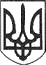 РЕШЕТИЛІВСЬКА МІСЬКА РАДАПОЛТАВСЬКОЇ ОБЛАСТІ(восьма позачергова сесія восьмого скликання) РІШЕННЯ28 травня 2021 року                                                                               № 469-8-VIIІПро затвердження Положення про стипендію міського голови в галузі освіти для обдарованихдітей Решетилівської міської територіальної громадиКеруючись ст. 25 Закону України „Про місцеве самоврядування в Україні”, ст. 25, 53, 54 Закону України „Про освіту”, ст. 16 Закону України „Про повну загальну середню освіту”, ст. 20 Закону України „Про позашкільну освіту”,  комплексною Програмою розвитку освіти Решетилівської міської  ради  на 2018-2022 роки, затвердженою рішенням Решетилівської селищної ради від 21 грудня 2017 року № 176-10-VII, з метою підтримки обдарованих, талановитих учнів закладів освіти міської ради, стимулювання їх творчості та засвідчення їх особистих досягнень, Решетилівська міська радаВИРІШИЛА:Затвердити Положення про стипендію міського голови в галузі освіти для обдарованих дітей Решетилівської міської територіальної громади, що додається.2. Вважати таким, що втратило рішення Решетилівської міської ради  сьомого скликання від 15.05.2020 № 975-34-VII „Про затвердження Положення про стипендію міського голови в галузі освіти для обдарованих дітей Решетилівської міської ради”.3. Контроль за виконанням рішення покласти на постійну комісію з питань освіти, культури, спорту, соціального захисту та охорони здоров’я (Бережний В.О.).Міський голова								О.А. ДядюноваЗАТВЕРДЖЕНОрішення Решетилівської міськоїради восьмого скликання28 травня 2021 року №  469-8-VIIІПОЛОЖЕННЯпро стипендію міського голови в галузі освітидля обдарованих дітей Решетилівської міської радиІ. Загальні положення1. Положення про стипендію міського голови в галузі освіти для обдарованих дітей Решетилівської міської ради  (далі - Положення) розроблено відповідно до законів України „Про місцеве самоврядування в Україні”, „Про освіту”, „Про повну загальну середню освіту”, „Про позашкільну освіту” . 2. Стипендія міського голови в галузі освіти для обдарованих дітей Решетилівської міської ради (далі - Стипендія) запроваджена з метою подальшої реалізації державної політики у сфері створення сприятливих умов для виявлення обдарованої молоді та набуття нею навичок і знань; розкриття творчого потенціалу учнів, виявлення всіх, хто наділений виключними творчими здібностями і талантом та здатні досягти високих результатів у сфері науки, освіти, мистецтва та спорту (в системі закладів освіти); підтримки і стимулювання талановитої молоді Решетилівської міської ради.ІІ. Визначення кандидатів на нагородження стипендією міського голови для заохочення талановитих і обдарованих дітей Решетилівської міської ради3. Кандидатами на нагородження Стипендією можуть бути учні закладів освіти Решетилівської міської ради, які мають високий рівень навчальних та творчих досягнень і виявили особливі успіхи:	3.1. У навчальній та науково-дослідницькій діяльності :	- стали неодноразовими переможцями Міжнародних та Всеукраїнських учнівських олімпіад, турнірів, конкурсів, фестивалів, які мають офіційний статус та входять до календаря змагань, що проводяться Міністерством освіти і науки України, Полтавською  обласною державною адміністрацією;	- стали неодноразовими переможцями Всеукраїнського конкурсу-захисту науково-дослідницьких робіт учнів-членів Малої академії наук України;	- зробили винахід;	- мають публікації у наукових виданнях або окремими збірками;	- брали участь у роботі престижних наукових конференцій, симпозіумів, науково-практичних семінарів, що проводилися на міжнародному та Всеукраїнському рівнях.3.2. У галузі мистецтва та культури в системі закладів освіти:	- стали переможцями і лауреатами Міжнародних та Всеукраїнських творчих конкурсів, фестивалів, виставок, вернісажів, які мають статус заходів, що проводяться Міністерствами культури та освіти і науки України, Полтавською обласною державною адміністрацією.3.3. У галузі спорту в системі закладів освіти:	- стали переможцями та призерами Міжнародних і Всеукраїнських чемпіонатів, турнірів, змагань, які мають офіційний характер.4. Щорічно визначається 3 кандидати на нагородження Стипендією.5. Пропозиції щодо кандидатів на нагородження Стипендією можуть вносити заклади освіти, які подають наступні документи:	- клопотання про призначення стипендії, погоджене педагогічною радою закладу;	- відомості про кандидата (прізвище, ім’я, по батькові; дата, місяць та рік народження; адреса проживання; телефон);	- відомості про юридичного представника неповнолітнього кандидата;	- копії нагород (дипломи, сертифікати, почесні грамоти), копії патентівна винахід, підтвердження публікацій у виданнях або збірки творів.6.  Зазначені в пункті 5 документи подаються Комісії з визначення кандидатів на здобуття  Стипендії міського голови (далі – Комісія) для заохочення талановитих і обдарованих учнів.7.  Комісія до 31 травня визначає кандидатів на нагородження Стипендією.8. Списки кандидатів на нагородження Стипендією, відповідно до протокольного рішення Комісії, затверджуються наказом відділу освіти Решетилівської міської ради.  9. Стипендіат одночасно може бути нагороджений лише однією Стипендією.10. Стипендія призначається на 9 місяців з вересня по травень наступного навчального року, що слідує за навчальним роком, у якому були встановлені результати. Розмір стипендії становить 500 грн. в місяць і не підлягає індексації протягом року.ІІІ. Комісія із визначення кандидатів на здобуття стипендії міськогоголови в галузі освіти для обдарованих дітей Решетилівської міської ради 11. Комісія із визначення кандидатів на здобуття Стипендії міського голови в галузі освіти для обдарованих дітей Решетилівської міської ради  утворюється на поточний навчальний рік розпорядженням міського голови. У своїй діяльності Комісія керується Конституцією України, законами України „Про місцеве самоврядування в Україні”, „Про освіту”, „Про повну загальну середню освіту”, „Про позашкільну освіту”, нормативними актами Кабінету Міністрів України та Міністерства освіти і науки України, рішеннями міської ради та її виконавчого комітету, розпорядженнями міського голови, наказами відділу освіти Решетилівської міської ради, Положенням про відділ освіти Решетилівської міської ради та даним Положенням.12. Завдання Комісії – визначення кандидатів на здобуття Стипендії міського голови для заохочення талановитих і обдарованих дітей Решетилівської міської ради.13. Комісія відповідно до покладених на неї завдань:	- проводить аналіз матеріалів щодо учнів закладів  освіти, визначених пунктом 3 розділу ІІ даного Положення та визначає кандидатів для нагородження Стипендією.	- вивчає результати розгляду питань, унесених для встановлення Стипендії.14. Комісія має право:	- отримувати в установленому порядку документи, необхідні для виконання покладених на неї завдань;	- залучати для участі у роботі представників навчальних закладів міської ради (за погодженням з їх керівниками);	- вносити пропозиції щодо проведення нарад з питань віднесених до компетенції Комісії.15. До складу Комісії  входять: голова (заступник міського голови з питань діяльності виконавчих органів ради, відповідно до функціональних повноважень), заступник голови, члени комісії та секретар. Склад членів Комісії формується із посадових осіб міської ради, відділу освіти Решетилівської міської ради, педагогічних працівників. Склад Комісії утворюється в кількості не менше 5 осіб.16. Формою роботи Комісії є засідання, що проводиться за рішенням голови, а за його відсутності – заступника голови, в міру необхідності. 	Засідання Комісії веде голова, а за його відсутності – заступник голови.	Підготовку матеріалів для розгляду на засідання Комісії забезпечує її секретар.	Засідання Комісії вважається правомірним, якщо на ньому присутні більш як половина його членів.17. На своїх засіданнях Комісія розробляє пропозиції з питань, що належать до її компетенції. Пропозиція вважається схваленою, якщо за неї проголосувало більш як половина присутніх на засіданні. У разі рівного розподілу голосів – вирішальним є голос головуючого на засіданні.18. Пропозиції фіксуються у протоколі Комісії, складеному за результатами засідання, який підписує головуючий на засіданні та секретар. Протокол оформляється у відповідності до Інструкції з діловодства. Протокол засідання Комісії додається до рішення виконавчого комітету. Член Комісії, який не підтримує пропозицію, може викласти у письмовій формі свою окрему думку, що додається до протоколу.19. Організаційне, інформаційне забезпечення діяльності Комісії здійснює відділ освіти Решетилівської міської ради.ІV. Фінансування та порядок виплати Стипендії20. Інформація про осіб, нагороджених Стипендією, оголошується щорічно в урочистій обстановці на міському святі „Гордість громади” чи під час зустрічі міського голови з обдарованими учнями з нагоди Дня захисту дітей.21. Отримувачем Стипендії неповнолітньої особи є його юридичний представник, відомості про якого зазначаються у рішенні виконавчого комітету міської ради.22. Виплата Стипендії нагородженим особам, в тому числі і тим, які закінчили навчання у закладах освіти міської ради, здійснюється відповідно до п.10 даного Положення через службу бухгалтерського обліку та економічного планування відділу освіти Решетилівської міської ради на підставі наказу відділу освіти Решетилівської міської ради  та наступних поданих документів:копії паспорта уповноваженої особи;копії свідоцтва про народження здобувача освіти;	копії картки фізичної особи-платника податків уповноваженої особи;банківських реквізитів для перерахування виплат.23. Виплату стипендії може бути припинено наказом відділу освіти  Решетилівської міської ради при порушенні стипендіатом принципів загальнолюдської моралі, навчальної дисципліни.24. Кошти для виплати Стипендії передбачаються щорічно у розділі „Підтримка роботи з обдарованими і талановитими дітьми” комплексної Програми розвитку освіти Решетилівської міської  ради  на 2018-2022 роки.Начальник відділу                                                                       А.М.Костогриз